Przemoc Przemoc nie jest Normą! Reagujmy, nie bójmy się prosić o pomoc czy o niej rozmawiać.W tym trudnym czasie izolacji, pojawia się coraz więcej sygnałów, że skala przemocy w rodzinie stale wzrasta. Dlatego nie akceptuj!  Reaguj!Przemoc to intencjonalne działanie lub zaniechanie jednej osoby wobec drugiej, które wykorzystując przewagę sił narusza prawa i dobra osobiste jednostki, powodując cierpienia
i szkody. O przemocy możemy mówić wtedy, gdy zostaną spełnione następujące warunki:jest to intencjonalne działanie lub zaniechanie działania,jedna osoba ma wyraźną przewagę nad drugą,działanie lub zaniechanie jednej osoby narusza prawa i dobra osobiste drugiej,osoba wobec, której stosowana jest przemoc, doznaje cierpienia i szkód fizycznych
i psychicznych.Fizyczna - naruszanie nietykalności fizycznej. Przemoc fizyczna jest intencjonalnym zachowaniem powodującym uszkodzenie ciała lub niosącym takie ryzyko, np.: popychanie, szarpanie, ciągnięcie, szturchanie, klepanie, klapsy, ciągnięcie za uszy, włosy, szczypanie,, kopanie, bicie ręką, pięścią, uderzenie w twarz - tzw. "policzek", przypalanie papierosem, duszenie, krępowanie ruchów, itp.;Psychiczna - naruszenie godności osobistej. Przemoc psychiczna zawiera przymus
i groźby np.: obrażanie, wyzywanie, osądzanie, ocenianie, krytykowanie, straszenie, szantażowanie, grożenie, nieliczenie się z uczuciami, krzyczenie, oskarżanie, obwinianie, oczernianie, krzywdzenie zwierząt, czytanie osobistej korespondencji, ujawnianie tajemnic, sekretów, wyśmiewanie, lekceważenie, itp. Przemoc psychiczna jest najczęstszą formą przemocy i jest trudna do udowodnienia.Gdzie szukać pomocy w województwie zachodniopomorskim.Ogólnopolskiego Pogotowia dla Ofiar Przemocy w Rodzinie „Niebieska Linia"                          tel. 0-801-120-002 (płatny pierwszy impuls, czynny od poniedziałku do soboty w godzinach 10.00-22.00, w niedziele i święta w godzinach 10.00-16.00), tel. (0-prefix-22) 666-00-60 (linia płatna, czynna od poniedziałku do piątku w godzinach 10.00-22.00),Policyjnego Telefonu Zaufania tel. 0-800-120-226 (linia bezpłatna, czynna codziennie w godzinach 8:00 - 22:00)Centrum Praw Kobiet telefon interwencyjny 600070717 czynny całą dobę Jeśli przemoc w rodzinie jest związana z nadużywaniem alkoholu, zgłoś się do Gminnej Komisji Rozwiązywania Problemów Alkoholowych, Poradni Odwykowej lub Klubu Abstynenta.W województwie zachodniopomorskim pomoc osobom doznającym przemocy oferują następujące instytucje i organizacje pozarządowe:Katolickie Stowarzyszenie „Civitas Christiana”  Oddział w Szczecinie
ul. Kaszubska 20/3, 70-402 Szczecin
Tel.  91 433 71 33porady prawne, kurator rodzinny (I, III, IV wtorek m-ca, godz. 17-18)porady psychologiczne (I, II, IV czwartek m-ca, godz. 16-19)porady pedagoga (III wtorek m-ca, godz. 16-17)porady lekarza wenerologa, doradcy rodzinnego, (II wtorek m-ca, godz. 17-18)mediacje rodzinne (IV środa m-ca, godz. 15-17)porady specjalisty z zakresu prawa pracy i ubezpieczeń społecznych (I czwartek m-ca, godz. 16-17)doradca rodzinny (I, II, III, IV środa m-ca, godz. 17-18.00)porady prawne (II poniedziałek, I środa m-ca, godz. 16-17) porady specjalisty ds. przemocy w rodzinie (III poniedziałek m-ca, godz. 16-17) 
Zachodniopomorskie  Stowarzyszenie Mediatorów
ul. Garncarska 5, 70-377 Szczecinopracowanie indywidualnych planów pracy z osobą i rodziną w sytuacji kryzysowej, doznającej przemocyprowadzenie poradnictwa prawnego dla członków rodzin, w których występują problemy związane z przemocą fizyczną, psychiczną, seksualną.mediacje rodzinneStowarzyszenie  „SOS dla Rodziny”
ul. Energetyków 10, 70-656 Szczecin
Tel. 91 350 73 80udzielanie informacji, wsparcia psychologicznego, pedagogicznego, terapeutycznego, psychoedukacjaprzygotowanie do przesłuchania dziecka i jego opiekunów, wizytacja w bezpiecznym pokoju przesłuchań, towarzyszenie rodzinie i dziecku podczas przesłuchania,pomoc prawna,inicjowanie pomocy w innych służbach, współpraca międzysektorowa,publikacja specjalistycznych artykułów, merytoryczne opracowanie materiałów edukacyjnychZachodniopomorskie Stowarzyszenie Kuratorów Sądowych
ul. Ołowiana 7, 70-713 Szczecin
Tel. 600 947 705
 Zadanie realizowane  w siedzibie,  przy ul. Energetyków 10dyżury kuratorów zawodowych Sądu Rejonowego  Szczecin Centrum  w Szczecinie oraz Sądu Rejonowego Szczecin Prawobrzeże i Zachód  w Szczecinie (poniedziałek, wtorek, czwartek w godz. 16-18),dyżury adwokata (wtorek w godz. 16-18) 
Stowarzyszenie Rodzin Katolickich Archidiecezji Szczecińsko-Kamieńskiej
ul. Gryfińska 151, 70-806 Szczecin
Tel. 91 460 08 05
 
Ośrodek Interwencji Kryzysowej czynny 10-19:działania interwencyjne, informacyjne, wspierającepomoc psychologicznaporadnictwo prawnepomoc terapeutycznaedukacja/profilaktyka zagrożeń i uzależnieńcoachinggrupy wsparcia 
Fundacja Mam DomAl. Woj. Polskiego 78, 70-482     Szczecin tel. 91 422 14 44terapia indywidualna, małżeńska lub rodzinna,poradnictwo prawne,warsztaty psychologiczne,warsztaty terapeutyczne dla dzieci młodszych 3-6 lat „Misie”,warsztaty „Zamiast klapsa – jak z miłością i szacunkiem wyznaczać dziecku    granice”warsztaty arteterapii dla dzieci starszych 7-12 lat „Muzeum Wyobraźni”Stowarzyszenie Szczeciński Telefon Zaufania 19288 Anonimowy Przyjaciel
ul. Łyskowskiego 18, 71-641 Szczecin
Tel. 19288dyżury telefoniczne (pn-pt w godz. 17-20)stałe dyżury prawnika (2 x w m-cu x 3 godz.)stałe dyżury psychologa (2 x w m-cu x 3 godz.)Caritas Archidiecezji  Szczecińsko-Kamieńskiej
ul. Piaseczna 4, 70-893  Szczecin
Tel. 91 462 13 29grupowe zajęcia korekcyjno-edukacyjne dla osób doznających przemocy w rodzinie (4 cykle po 12-13 spotkań po 1,5 godz. każde). Grupa do 15 osób, otwarta.szkoła dla matek (4 cykle po 12-13 spotkań po 1,5 godz. każde). Grupa do 15 osób, otwarta.wsparcie pracownika socjalnego (8 godzin dziennie).Miejski Ośrodek Pomocy Rodzinie w Szczecinie   Dział Interwencji KryzysowejSekcja Interwencji Kryzysowej ul. gen. Wł. Sikorskiego 3, 70-323 Szczecin pok. 101                  91 46 46 333 punkt-konsultacyjny@mopr.szczecin.pl całodobowo pomoc psychologiczna;
oddziaływania korekcyjno-edukacyjneSekcja Terapii i Profilaktyki Sekcja Terapii i Profilaktyki  91 46 46 334 poniedziałek-piątek,
8:00-20:00 pomoc psychologiczna: program korekcyjno-edukacyjny; program pogłębionyStowarzyszenie Rodzin Katolickich Archidiecezji Szczecińsko- Kamieńskiej Centrum Integracji Środowiskowej ul. Gryfińska 3, 70-806 Szczecin (Dąbie) 91 46 00 805 na pierwsze spotkanie trzeba umówić się telefonicznie poniedziałek-piątek,8:30 - 12:30 biuro.cis.srk@gmail.com porady i konsultacje psychologiczne; pedagogiczne; prawnik
Caritas Archidiecezji Szczecińsko-Kamieńskiej Poradnia Psychologiczno-Pedagogiczna Spe Salvi   ul. Papieża Jana Pawła VI nr 2,  71-459 Szczecin  budynek Arcybiskupiego Wyższego Seminarium Duchownego – wejście przez furtę kom. 517 957 185na pierwsze spotkanie trzeba umówić się telefonicznie  (pierwsze spotkanie ma zawsze charakter konsultacji i jest bezpłatna porady i konsultacjeStowarzyszenie ERKAul. Klonowica 5 (dawniej przy Krzywoustego 79)
80-233 Szczecin
tel/faks (091) 812-60-95
www.erka.v.plCentrum Psychologiczno – Pedagogiczne ul. A. Mickiewicza 23 70-382 Szczecin                        tel. 91 506 54 60           e-mail: cpp@miasto.szczecin.pl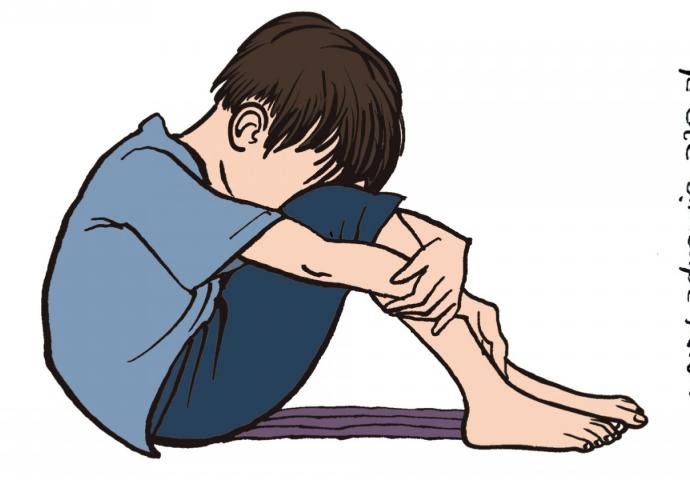 